REQUERIMENTO Nº 653/2018Requer informações acerca do quadro de funcionários na Unidade básica de Saúde - UBS do bairro Jardim Laranjeiras, neste município.Senhor Presidente,Senhores Vereadores, CONSIDERANDO que o Poder Legislativo Municipal, através de seus membros legalmente eleitos pela população, tem como uma de suas atribuições fiscalizarem o Poder Executivo Municipal no âmbito de seus atos, e ainda que o Poder Legislativo ocupa papel preponderante no controle e fiscalização dos negócios municipais;CONSIDERANDO os Princípios que regem a Administração Pública, descritos no artigo 37 da Constituição Federal;CONSIDERANDO que este vereador vem sendo procurado por diversos munícipes usuários da Rede Pública de Saúde, como da Unidade básica de Saúde - UBS do bairro Jardim Laranjeiras questionando sobre a falta de funcionários no atendimento da farmácia e quanto ao horário para retirada dos medicamentos; CONSIDERANDO que, segundo relato, a farmácia da referida da Unidade básica de Saúde – UBS, esta na maior parte do período fechada e ainda foram informados que há somente um profissional nesse setor para atender a população dessa região;CONSIDERANDO por fim que é preciso ter transparência nos atos da Administração Pública, assim, é primordial dar ciência ao cidadão para que este obtenha as informações necessárias;REQUEIRO que, nos termos do Art. 10, Inciso X, da Lei Orgânica do município de Santa Bárbara d’Oeste, combinado com o Art. 63, Inciso IX, do mesmo diploma legal, seja oficiado o Excelentíssimo Senhor Prefeito Municipal para que encaminhe a esta Casa de Leis as seguintes informações: 1º) A Administração Pública tem conhecimento do assunto ora objeto desse requerimento, quanto a falta de profissionais para atendimento na farmácia da UBS no bairro Laranjeiras? 2º) A informação que na Unidade básica de Saúde - UBS do bairro Jardim Laranjeiras, há falta de profissionais para atendimento na farmácia é verídica? 3º) A informação que na Unidade básica de Saúde - UBS do bairro Jardim Laranjeiras, o atendimento ao público na farmácia quando é realizado, ocorre apenas 02(duas) horas no dia é verídica? 4º) Sendo a resposta positiva ao item 2 e 3 por qual motivo o atendimento esta sendo realizado na forma conforme mencionado nas questões anteriores? 5º) Qual será o posicionamento da Administração Pública quanto ao assunto, a fim de sanar os problemas elencados?   6º) Qual a previsão para sanar os problemas elencados na referida  Unidade básica de Saúde – UBS? 7º) Atualmente qual é o quadro total de profissionais e suas respectivas funções na UBS? Esse quadro é padronizado nas demais UBS’s do município?8º) Como deve proceder o munícipe caso a ocorrência insista em acontecer novamente?  9º) Como deve proceder o munícipe caso não consiga retirar seus medicamentos? Onde poderá retirar seus medicamentos? Com quem poderá entrar em contato? 10º) Como deve proceder o munícipe no caso de dano ou lesão sua saúde por falta dos medicamentos? 11º) Destacar outras informações que julgar necessárias?  Plenário “Dr. Tancredo Neves”, em 16 de maio de 2018.JESUS VENDEDOR-Vereador / Vice Presidente-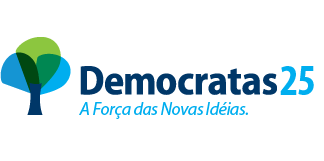 